ΘΕΜΑ: «Υποβολή Αίτησης – Δήλωσης τοποθέτησης εκπαιδευτικών Δ.Ε. Ν. Άρτας σε κενές οργανικές θέσεις»	Σας αποστέλλουμε ονομαστικό πίνακα πρότασης τοποθέτησης υπεράριθμων εκπαιδευτικών σε κενές οργανικές θέσεις. Οι τοποθετηθέντες οφείλουν να παρουσιαστούν και να αναλάβουν υπηρεσία την Παρασκευή 28 Ιουνίου 2019 στο νέο τους σχολείο.Μετά την τοποθέτηση των υπεράριθμων εκπαιδευτικών, οι εκπαιδευτικοί οι οποίοι: 	-   έχουν μετατεθεί στην Περιοχή Μετάθεσης Άρτας-   έχουν ζητήσει βελτίωση θέσης -   ευρίσκονται στη διάθεση του Π.Υ.Σ.Δ.Ε.-   επιστρέφουν από το εξωτερικό επειδή έληξε η απόσπασή τους - είναι υπεράριθμοι, διότι η υπεραριθμία τους δε λύθηκε και επιθυμούν να τοποθετηθούν σε σχολεία της περιοχής μετάθεσης στην οποία ανήκουν, συγκρινόμενοι με όλους τους παραπάνω, σύμφωνα με την παρ. 6β του αρ. 14 του ΠΔ 50/1996,- είναι από μετάταξηΟι Αιτήσεις – Δηλώσεις θα κατατεθούν με αποκλειστική ευθύνη του ενδιαφερόμενου είτε αυτοπροσώπως στη Δ/νση Δ.Ε Άρτας, είτε μέσω FAX στο 2681027415, είτε μέσω email (mail@dide.art.sch.gr). Σε κάθε περίπτωση να γίνεται επιβεβαίωση της παραλαβής τους από τον ενδιαφερόμενο.Για τις εν λόγω τοποθετήσεις σας επισημαίνουμε τα εξής:Οι εκπαιδευτικοί μπορούν να δηλώσουν όλες τις Σχολικές Μονάδες ανεξαρτήτως ομάδων και όμορων ομάδων.  Επειδή κατά τη διαδικασία των τοποθετήσεων οι αιτήσεις συνεξετάζονται και είναι πιθανό να προκύψουν και άλλα οργανικά κενά και σε άλλα σχολεία (λόγω βελτίωσης θέσης), τα οποία προφανώς δεν εμφανίζονται στους συνημμένους πίνακες, οι εκπαιδευτικοί μπορούν να δηλώσουν και σχολικές μονάδες στις οποίες επιθυμούν να τοποθετηθούν, πέραν αυτών που φαίνονται ότι έχουν κενά. Οι πολύτεκνοι δεν εμπίπτουν σε ειδική κατηγορία κατά τη διαδικασία των οριστικών τοποθετήσεων, αλλά συγκρίνονται βάσει μορίων με όλους τους υπόλοιπους εκπαιδευτικούς. Υπενθυμίζουμε ότι εκπαιδευτικοί που ευρίσκονται στην διάθεση του Π.Υ.Σ.Δ.Ε. και ενώ υποχρεούνται,  δεν υποβάλλουν αίτηση οριστικής τοποθέτησης, τοποθετούνται υποχρεωτικά σε εναπομείνασες κενές οργανικές θέσεις. Εκπαιδευτικοί που υπέβαλαν το Νοέμβριο 2018 αίτηση Βελτίωσης Θέσης και δεν επιθυμούν να δηλώσουν κάποιο οργανικό κενό, δεν συμπληρώνουν την συνημμένη αίτηση και παραμένουν στο σχολείο οργανικής τους, ενώ η αίτηση που αρχικά είχαν υποβάλει, θεωρείται, στην περίπτωση αυτή, ως μη γενόμενη.   Διευκρινίζουμε  ότι ο υπολογισμός των μορίων εντοπιότητας και συνυπηρέτησης θα γίνει με βάση τους ΚΑΛΛΙΚΡΑΤΙΚΟΥΣ Δήμους,  κατ’ εφαρμογή της εγκυκλίου μεταθέσεων. Οι Πίνακες περιέχουν αριθμητικά τα οργανικά κενά και πλεονάσματα κατά κλάδο, ειδικότητα και σχολική μονάδα για το σχολικό έτος 2019-2020. Σας επισυνάπτουμε, επίσης, Αναλυτικό Πίνακα με το σύνολο των μορίων των μετατεθέντων εκπαιδευτικών (Υπενθυμίζεται ότι τα μόρια των αιτούντων Βελτίωση Θέσης και Τοποθέτηση – Διάθεση ΠΥΣΔΕ- είναι ήδη αναρτημένα στην Ιστοσελίδα της Δ.Δ.Ε. Ν. Άρτας).Στα εναπομείναντα κενά θα τοποθετηθούν υποχρεωτικά οι έχοντες τις λιγότερες μονάδες Μετάθεσης στα σχολεία με τις περισσότερες μονάδες συνθηκών διαβίωσης.Σε κάθε περίπτωση οι εκπαιδευτικοί είναι υπεύθυνοι για την ενημέρωσή τους, αφού τα σχετικά έγγραφα αναρτώνται στον πίνακα ανακοινώσεων των σχολείων και στην ιστοσελίδα της Διεύθυνσης (dide.art.sch.gr).       Ο Διευθυντής Δ.Ε. Άρτας        Ιωάννης Κ. Γεωργογιάννης	Συνημμένα :  Αίτηση – Δήλωση ΤοποθέτησηςΠίνακας εναπομεινάντων οργανικών κενών Πίνακας μορίων μετατεθέντων εκπαιδευτικών Ονομαστικός πίνακας με πρόταση τοποθέτησης υπεράριθμων εκπαιδευτικών σε σχολικές μονάδες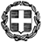 ΕΛΛΗΝΙΚΗ ΔΗΜΟΚΡΑΤΙΑΥΠΟΥΡΓΕΙΟ ΠΑΙΔΕΙΑΣ, ΕΡΕΥΝΑΣ ΚΑΙ ΘΡΗΣΚΕΥΜΑΤΩΝ----ΠΕΡΙΦΕΡΕΙΑΚΗ Δ/ΝΣΗ Π. & Δ. ΕΚΠ/ΣΗΣ ΗΠΕΙΡΟΥ----Δ/ΝΣΗ ΔΕΥΤΕΡΟΒΑΘΜΙΑΣ ΕΚΠΑΙΔΕΥΣΗΣ Ν.  ΑΡΤΑΣ----Ταχ. Δ/νση: Ταγματάρχη Παπακώστα 6Τ.Κ. – Πόλη: 47132 – ΆρταΙστοσελίδα: http://dide.art.sch.grEmail: mail@dide.art.sch.grΠληροφορίες: Γκαρτζώνης ΓεώργιοςΤηλέφωνο: 2681070380FAX: 2681027415ΕΛΛΗΝΙΚΗ ΔΗΜΟΚΡΑΤΙΑΥΠΟΥΡΓΕΙΟ ΠΑΙΔΕΙΑΣ, ΕΡΕΥΝΑΣ ΚΑΙ ΘΡΗΣΚΕΥΜΑΤΩΝ----ΠΕΡΙΦΕΡΕΙΑΚΗ Δ/ΝΣΗ Π. & Δ. ΕΚΠ/ΣΗΣ ΗΠΕΙΡΟΥ----Δ/ΝΣΗ ΔΕΥΤΕΡΟΒΑΘΜΙΑΣ ΕΚΠΑΙΔΕΥΣΗΣ Ν.  ΑΡΤΑΣ----Ταχ. Δ/νση: Ταγματάρχη Παπακώστα 6Τ.Κ. – Πόλη: 47132 – ΆρταΙστοσελίδα: http://dide.art.sch.grEmail: mail@dide.art.sch.grΠληροφορίες: Γκαρτζώνης ΓεώργιοςΤηλέφωνο: 2681070380FAX: 2681027415                        Άρτα, 07-06-2019                        Αρ. Πρωτ.: 5157ΠΡΟΣ: Τα Σχολεία Περιοχής Ευθύνης μας Καλούνται να υποβάλουν την επισυναπτόμενη Αίτηση – Δήλωση Τοποθέτησης από τις 10-06-2019 και μέχρι τις 13-06-2019 και ώρα 12:00.Οι εκπαιδευτικοί παρακαλούνται να αποστείλουν την αίτησή τους εγκαίρως